Home Learning Maths Year 1Today we are going to be learning how to represent numbers up to 50.Please watch the video below. https://vimeo.com/5004685621. Complete the part whole model for each picturea.  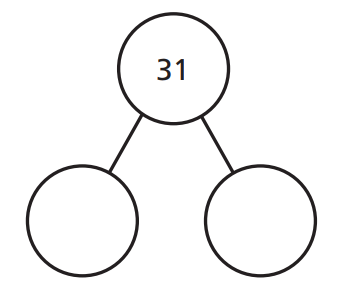 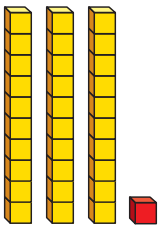 b. 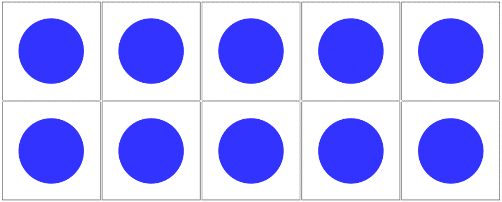 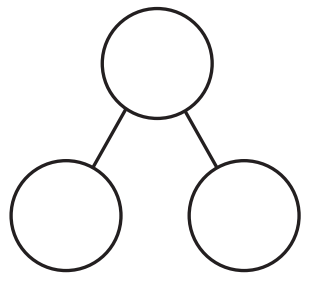 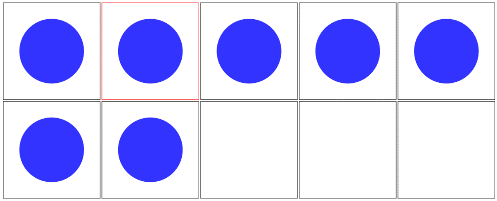 c.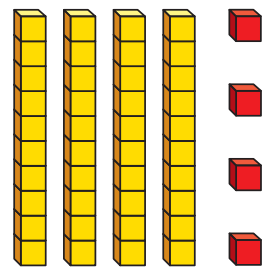 2. Draw a picture to represent each part-whole model.a.b.ChallengeThese part-whole models and pictures representing them are incomplete. Can you fill the missing pieces?a.	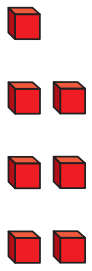 b.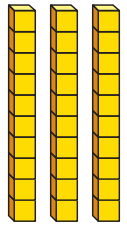 Year 2:Today we are going to be learning how to divide by 2. Please watch this video and complete the activities: https://vimeo.com/498260506Activity:1. a)                                                                         b)                                              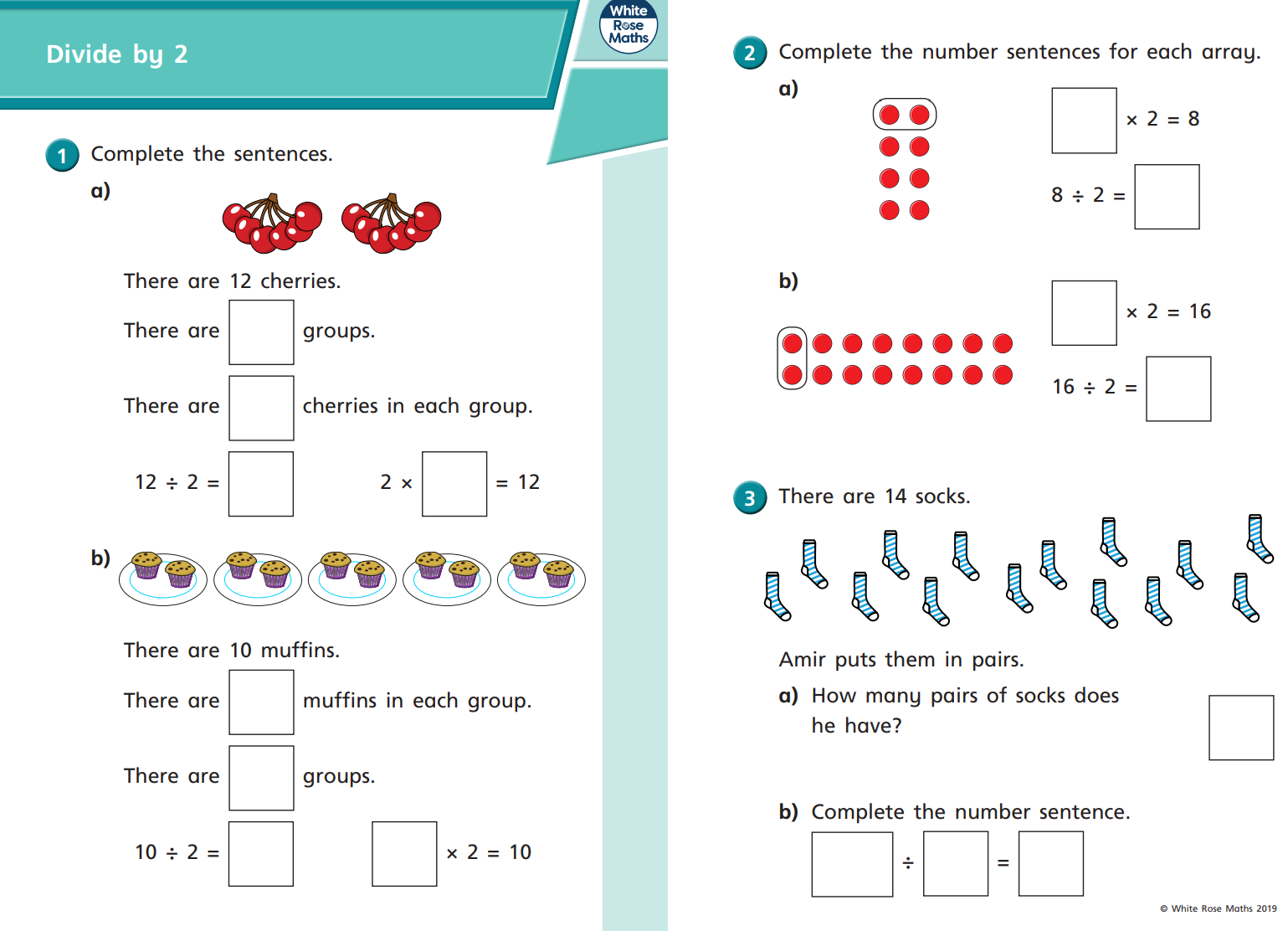 2.   Please complete the number sentences:a) b)3. 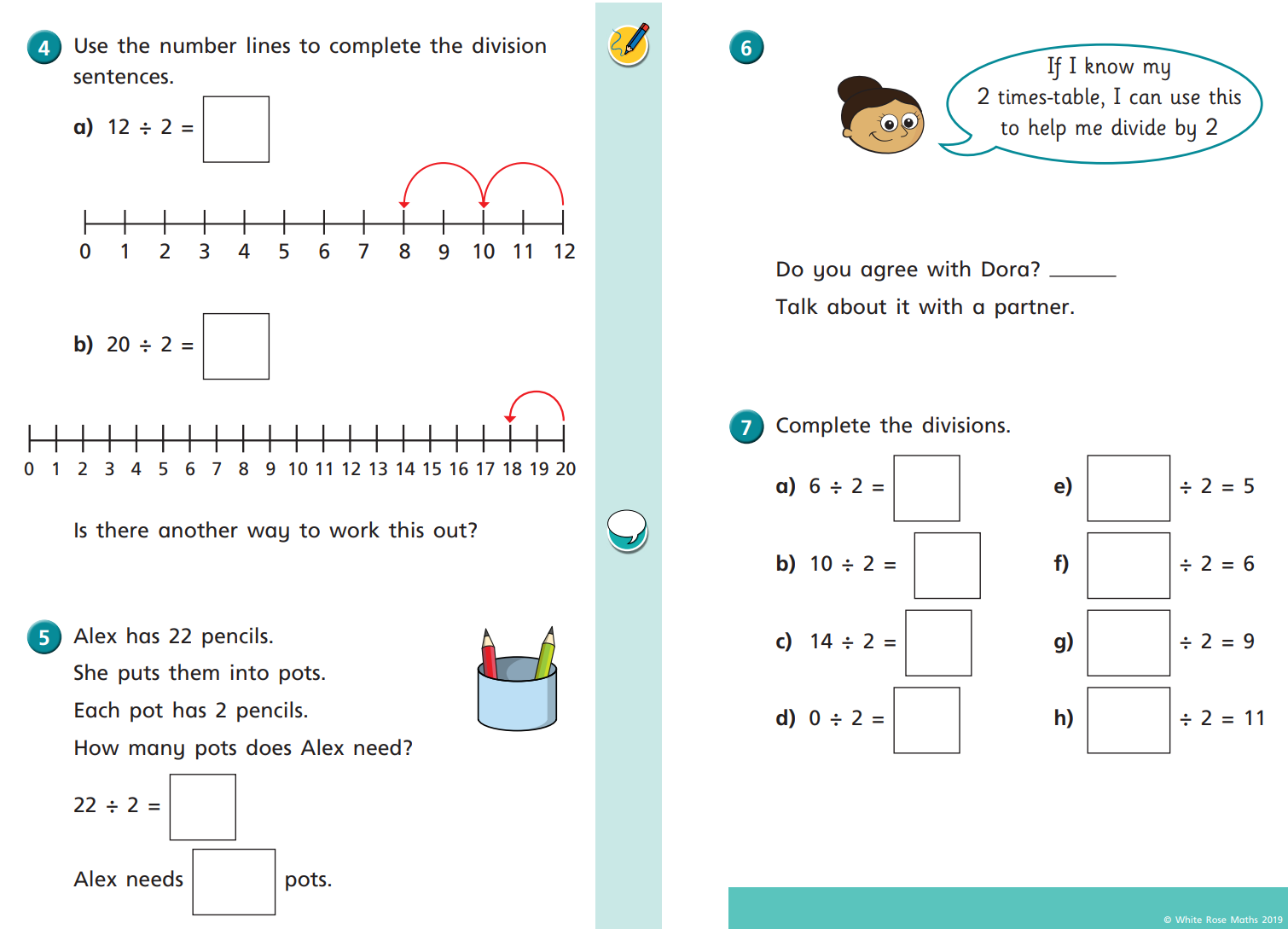 Challenges: There are 2 challenge questions. a) b)c)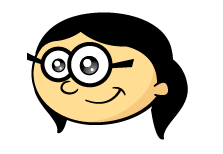 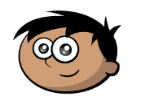 